Term 1- 2023 	                                       GEOGRAPHY (312/2)                                                                    PAPER 2                                                           FORM FOUR (4)                                                             Time: 2 ¾ Hours                                                         MARKING SCHEME	 INSTRUCTIONS TO STUDENTSThis paper has two sections A and BAnswer ALL the questions in section A.  In section B answer questions 6 and any other TWO questions.All answers MUST be written in the answer booklet provided.SECTION AAnswer all the questions in this section.1.	(a)	Define the term Geography 						(2 marks)Geography is the study of earth as a home of man				(2mks)	(b)	Give three reasons why Geography is taught in Kenya.		(3 marks)It’s a career subjectIt enables learners to develop skills and critical thinking It provides information about the environmentIt creates awareness and promotion of international understandingTeaches about sustainable use of resources(first 3x1=3mks)2.		(a) What is agroforestry?						(2 marks)Agroforestry is growing of trees together with crops (2mks)		(ii) Mention three reasons why agroforestry is encouraged in Kenya	(3 mark)To conserve soilTo provide fodder for animalsTrees act as windbreaksTrees provides fruits for human consumptionTo conserve treesProvides raw materials for industries(First 3x1=3mks )3.	(a)	Differentiate between horticulture and market gardening. (2 marks)Horticulture refers to the intensive cultivation of vegetables, fruits and flowers for sale while market gardening is the intensive cultivation of vegetables and fruits for sale.		(b)	State ways in which the government is using to control locust invasion in Kenya.									(3 marks)Spraying Scaring Trapping (ANY 3)4.	(a)	Name two counties where maize is grown in Kenya 		(2 marks)Uasin gishuTrans Nzoia KakamegaBungomaHomabay(first 2x1=2mks)	(b)	State three conditions necessary for Maize farming.		(3 marks)5.	(a)	Explain the factors that have led to the increasing demand for fresh fruits and vegetables in Kenya. (5marks)The growth of towns in Kenya. Market gardening is now widely practiced to meet the demands of urban centers. As urban centers expand the local demand for fresh fruits and vegetables also increases.The temperate lands in Western Europe offer good market for Kenyan horticultural products, especially during winter when tropical vegetables, fruits and flowers are in high demand.There is increased awareness among the population on the importance of good health, which go hand in hand with good diet.Increased population in Kenya as a whole and in the urban centres in particular leads to a higher demand as there are many mouths to be fed.SECTION BAnswer question 6 and any other TWO questions from this section.6.	The table below shows Kenyan exports by destination in Ksh. Million between 2008 – 2010.  Use it to answer question (a).	(a)	(i)	In which year were Kenya’s exports highest?		(1 mark)2010		(ii)	Using a radius of 5cm, draw a pie chart to represent the data on Kenya’s exports in 2009.						(8 marks)		(iii)	State two advantages of using pie charts to represent data.	(2 marks)It gives a clear visual impressionIt gives various comparison for the segmentIt shows a range over some period time	(b)	Give reasons why horticultural farming is more developed in the Netherlands than in Kenya.		Advanced technology such as use of green housesDeveloped transport  network for easy transportationSkilled labour that ensure high quality productionHigh demand due to the high population Availability of capitalAccessibility to foreign markets due to central location in Europe	(c)	Mention major cash crops grown in KenyaPyrethrum SisalRiceWattleSugarcaneRiceCotton 7.	(a)	Name two by-products obtained when crude oil is refined.		(2 marks)Grease Paraffin Tar	(b)	State three ways in which mining derelicts can be reclaimed.	(3 marks)Planting treesRefiling the spacesPlanting flowersCreation of tourist attraction centre 	(c)	(i)	Give two uses of Gold.					(2 marks)Used to make jewelry Used to make ornaments		(ii)	Identify three problems facing gold mining in South Africa.	(3 marks)The costs involved in mining gold have increased greatly.Due to increasing demand to provide higher wages, married quarters and other social amenities this has led to additional cost in acquiring labour.A lot of water is needed for processing gold but the ever increasing population in the Rand also needs water, yet this area receives seasonal rainfall.The Rand mines are becoming deeper. This has led to pressure bursts underground and ground shatters as the ore is removed. This is due to the great pressure from the heavy weight of the rocks above.The gold grade being worked now is of poorer quality than that of some years back.Exhaustion of the minerals because gold is a non – renewable resources		(iii)	Describe the processing gold.					(5 marks)After the preliminary concentration of the ground pulp, as much as 94% of the gold is removed by solution in cyanide.The content is called potassium gold cyanide. The solution is not pure gold because it contains amount of uranium.The solution is then mixed with zinc dust causing the solution to precipitate out leaving uranium.This is fed into the Sulphuric acid tanks which dissolves the uranium.Gold is melted out and formed into bars at Gemstones town on the rand.	(d)	(i)	Name two alluvial mining methods.				(2 marks)Panning Dredging Hydraulic mining		(ii)	Explain FOUR ways in which soda ash mining contributes to the economy of Kenya.								                                                  (8 marks)It is exported to earn foreign exchange which is used in the economic development of the country.It creates employment opportunities.It provides raw materials to the manufacturing industries leading to industrialization eg the glass manufacture.It has led to development of social amenities in the areaIt has led to the growth to Magadi townLed to the growth of both local and foreign tourism8. Study the photograph shown and answer the questions that follow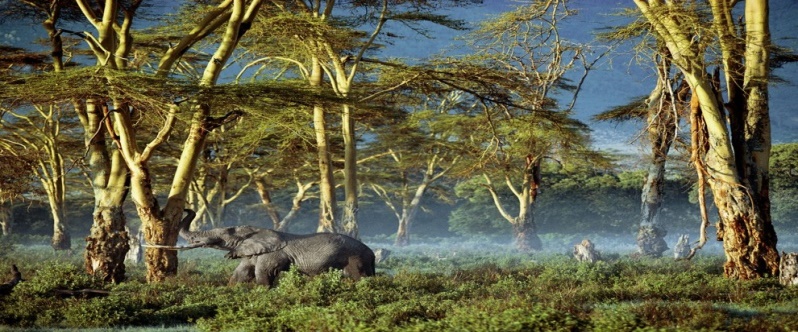  (i) What type of a photograph is this ?   Give justification for your answer.    (3 marks)Ground general view Reason –it focuses on many items             (ii)       Which type of a forest is this ?                                                               (1 mark)Natural forest (b)Draw a rectangle measuring 12 cm by 10cm to represent the photograph .On the rectangle mark and label three  main features .                                                  (5marks)                                        A SKETCH OF THE PHOTOGRAPH Title= 1mkRectangle = 1 mk Features  =1mk each 3mks                                                   Total 5mks(c ) Explain six reasons why Kenya should conserve her forests.	                             (12 marks)Forests helps to regulate the amount of CO2 in the atmosphereForests helps in soil and water conservation and preservationForests regulates the climate of the areas they occupy and neighbouring areas by creating micro-climate in such areasForests provides aesthetic appeal to the environmentTo protect the endangered animals/ Plant species /To preserve genetic resourcesTo promote tourism/ touristTo generate foreign exchange/ revenue through sale of forest products To keep them for posterity/ future generations/ To preserve cultural heritageFor education/ research purposesTo ensure continuous supply of wood fuel/timber/herbal/medicine/raw material for paper     making.To protect the water catchment areas/create microclimates/maintain hydrological cycle.To create employment opportunities  eg forest guardsTo reduce importation of forest products/save foreign exchange.To maintain source of food supply/ maintain soil fertilityFor preventing desertificationTo sustain sources of raw materials for industries                                                                                                  Any 6 explained  x2 =12mks(d) Give the differences between forestry in Kenya and Canada under the following sub-headings.        (i) Tree harvesting 						                              (2marks)In Canada, felling is done in winter while in Kenya felling takes place throughout the year.In Canada, harvesting is done through clear cutting while in Kenya it is selective logging.                                                                                                                            Any 1 x2    =2mks       (ii) Transportation of logs. 			                                                      (2marks)-In Canada, logs are transported using melt water, rivers while in Kenya transportation is by road.                                                                                                 Any 1x2  =2mks9.	(a)	Name two counties in Kenya where wheat is grown in large scale.(2 marks)Uasin GishuNakuruNarokLaikipiaTranszoiaState five physical conditions that favour wheat growing in the Kenya.													(5 marks)Warm temperaturesModerate rainfallGently sloping land that allows mechanizationDeep volcanic soils for high productionHigh altitude which reduces incidences of high humidity	(c)	(i)	Describe coffee growing in Kenya from planting to harvesting.													(6 marks)Coffee seeds are sown in a nursery for 1 year.Holes are in the field and filled with manure.Seedlings are planted in the holes.Weeding is done regularly to reduce competition for water and nutrients.Plants are pruned regularly to control cropping and facilitate picking.Fertilizers are applied on older plants to maintain soil fertility.Between 2 and 4 years, coffee starts to bear berries.Berries are harvested by hand.		(ii)	State four problems facing coffee farming in Kenya.		(4 marks)Poor payment which causes farmers to neglect or uproot the crop and venture in other areas such as horticulture and dairying.Diseases e.g. C.B.D and leaf rust which reduce the coffee yields.Pests e.g. leaf miner which attacks coffee leaves causing them to fall off.Mismanagement of some co-operatives and embezzlement of funds by leader which has caused some co-operatives to close up.Exhaustion of soil as coffee uses a lot of nutrients from the soil.Inadequate capital making the farmer unable to buy inputs such as fertilizers and chemicals leading to low production.Unreliable rainfall and drought conditions which causes young berries to ripen prematurely and fall off.Competition from other crops which have caused farmers to abandon coffee due to low prices.	(d)	Explain four measures taken by the government of Kenya to improve beef cattle 			farming.								(8 marks)Helping farmers to creates cooperatives to market their productsAnimals are fed on natural grass in pastoralism and nutritious drought resistant pasture introduced in some ranches to improve beef quality.Fertilizers are being applied on the pasture to improve its quality.Cattle are frequently inoculated against fatal diseases like anthrax.Cattle dips and veterinary services are provided by the government to improve farming activity.10. (a)(i) What is nomadic pastoralism?	Nomadic pastoralism involves constant or seasonal movement/migration of nomads and their livestock (cattle, goats, sheep, donkeys and camels) from one place to another in search of green pastures and water.	(ii) Name two nomadic communities in Africa.MaasaiFulaniNubiaHottentotsTuaregState five characteristics of nomadic herding.Seasonal movement of nomads and their livestockCattle are kept as a sign of wealthLarge herds of cattle with uncontrolled breeding are keptThere are high incidences of diseasesPoor marketing of the animals and their productsMany kinds of animal (cows, goats sheep, donkeys etc.) are grazed together Little or no crop is grown as much attention is turned to animalsLack of organized land tenure where land is communally owned  ( c )  Give four problems facing nomadic pastoralism.Extensive droughts cause water shortages and lack of pasture leading to deaths of livestockWild animals may attack the nomads and their livestockLack of proper shelters expose the pastoralists to the hazards of bad weather such rainstormsFloods may destroy pastures for the nomadsCattle rustling leads to loss of livestock and endanger the lives of the nomadsOverstocking leading to overgrazing and consequent land degradation and soil erosionPests and diseases affect the health of animals lowering their productivity or causing death( d ) Highlight three undertakings by the government of Kenya aimed at improving the livestock industry.Introduction of exotic breeds/cross breeding with indigenous breeds. This ensures high quality production and hardinessProvision of extension officers who offer or are supposed to offer necessary pieces of advice to the farmersDams and water reservoirs have been built to ensure steady supply of water required for animal productionFunding research in animal disease control and managementGovernment have at times subsidized fertilizer prices used to improve pastureFarmers are encouraged and taught to adopt modern methods of rearing and breeding beef cattleThe government has decentralized prices of meat to enable farmers maximize profitsThe creation of the now defunct Kenya meat commission Discuss how cattle ranching contribute to the economy of Kenya.Earns foreign exchange when livestock products e.g. hides, skins, milk etc. are exportedPromotes the development of industries such as Kenya co-operative creameries (KCC), leather industries (e.g. Bata Shoe Company etcCreation of employment opportunities in the ranches, industries and other related sectorsPromote improvement of transport and communication networkSupply high quality stock for beef/food, thus contributes to the improvement of healthContributes to increased standard of living (f)	State at least three features of ranching.Little or no migration.Ranches are scientifically managed.Continuous cover of green pastures of either native or re-sown selected grasses e.g. alfalfa, lucerne and clovers.  The animals are raised for sale.Commercial grazing supports the development of towns and communication systems.g) Give at least two problems facing pastoral communities in Kenya today.Limited grazing land.Animal diseases and pestsMultiplicity of political boundaries.EpidemicsLack of better management skills.Poor marketabilityHarsh climatic conditions.Region/year200820092010Europe94,685100,975109,422America22,05518,96124,380Africa116,995162,732188,914Asia57,24159,23681,600Others2063,0445,225